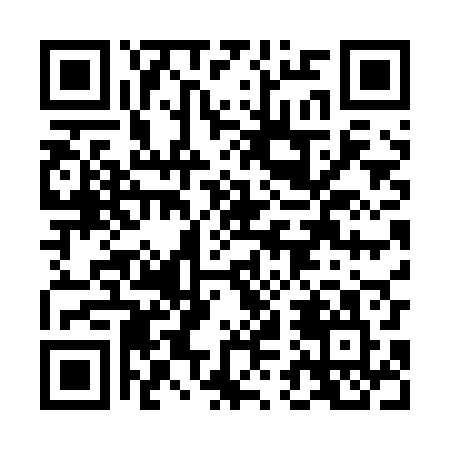 Prayer times for Niedzwiedzi Lug, PolandMon 1 Apr 2024 - Tue 30 Apr 2024High Latitude Method: Angle Based RulePrayer Calculation Method: Muslim World LeagueAsar Calculation Method: HanafiPrayer times provided by https://www.salahtimes.comDateDayFajrSunriseDhuhrAsrMaghribIsha1Mon4:326:331:035:307:349:282Tue4:296:311:035:317:369:303Wed4:266:291:035:327:389:334Thu4:236:261:025:347:399:355Fri4:206:241:025:357:419:376Sat4:176:221:025:367:439:407Sun4:146:191:015:377:459:428Mon4:116:171:015:397:469:449Tue4:086:151:015:407:489:4710Wed4:056:131:015:417:509:4911Thu4:026:101:005:427:519:5212Fri3:596:081:005:437:539:5413Sat3:556:061:005:457:559:5714Sun3:526:041:005:467:5710:0015Mon3:496:0112:595:477:5810:0216Tue3:465:5912:595:488:0010:0517Wed3:425:5712:595:498:0210:0818Thu3:395:5512:595:508:0410:1019Fri3:365:5312:595:528:0510:1320Sat3:325:5112:585:538:0710:1621Sun3:295:4812:585:548:0910:1922Mon3:265:4612:585:558:1010:2223Tue3:225:4412:585:568:1210:2524Wed3:195:4212:585:578:1410:2825Thu3:155:4012:575:588:1610:3126Fri3:115:3812:575:598:1710:3427Sat3:085:3612:576:008:1910:3728Sun3:045:3412:576:018:2110:4029Mon3:005:3212:576:028:2210:4330Tue2:565:3012:576:048:2410:46